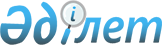 Бөрлі аудандық мәслихатының 2021 жылғы 29 желтоқсандағы №13-1 "2022-2024 жылдарға арналған Бөрлі ауданының Ақсай қаласының бюджеті туралы" шешіміне өзгерістер енгізу туралыБатыс Қазақстан облысы Бөрлі аудандық мәслихатының 2022 жылғы 29 сәуірдегі № 17-1 шешімі
      Бөрлі аудандық мәслихаты ШЕШТІ:
      1. Бөрлі аудандық мәслихатының 2021 жылғы 29 желтоқсандағы №13-1 "2022-2024 жылдарға арналған Бөрлі ауданының Ақсай қаласының бюджеті туралы" шешіміне келесі өзгерістер енгізілсін:
      1 - тармақ келесі редакцияда жазылсын:
      "1. 2022-2024 жылдарға арналған Бөрлі ауданының Ақсай қаласының бюджеті тиісінше 1, 2 және 3 - қосымшаларға сәйкес, оның ішінде 2022 жылға арналған бюджет келесі көлемдерде бекітілсін:
      1) кірістер – 1 181 842 мың теңге, соның ішінде:
      салықтық түсімдер бойынша – 794 503 мың теңге;
      салықтық емес түсімдер бойынша – 916 мың теңге;
      негізгі капиталды сатудан түсетін түсімдер бойынша – 0 теңге;
      трансферттер түсімі бойынша – 386 423 мың теңге;
      2) шығындар – 1 415 499 мың теңге;
      3) таза бюджеттік кредиттеу - 0 теңге:
      бюджеттік кредиттер – 0 теңге;
      бюджеттік кредиттерді өтеу – 0 теңге;
      4) қаржы активтерімен операциялар бойынша сальдо – 0 теңге:
      қаржы активтерін сатып алу – 0 теңге;
      мемлекеттің қаржы активтерін сатудан түсетін түсімдер – 0 теңге;
      5) бюджет тапшылығы (профициті) – - 233 657 мың теңге;
      6) бюджет тапшылығын қаржыландыру (профицитін пайдалану) – 233 657 мың теңге:
      қарыздар түсімі – 0 теңге;
      қарыздарды өтеу – 0 теңге;
      бюджет қаражатының пайдаланылатын қалдықтары – 233 657 мың теңге.";
      аталған шешімнің 1 - қосымшасы осы шешімнің қосымшасына сәйкес жаңа редакцияда жазылсын.
      2. Осы шешім 2022 жылдың 1 қаңтарынан бастап қолданысқа енгізіледі. 2022 жылға арналған Ақсай қаласының бюджеті
					© 2012. Қазақстан Республикасы Әділет министрлігінің «Қазақстан Республикасының Заңнама және құқықтық ақпарат институты» ШЖҚ РМК
				
      Мәслихат хатшысы

К.Ермекбаев
Бөрлі аудандық мәслихаттың
2022 жылғы 29 сәуірдегі
№17-1 шешіміне 1 – қосымшаБөрлі аудандық мәслихаттың
2021 жылғы 29 желтоқсандағы
№13-1 шешіміне 1 – қосымшамың теңге
Санаты
Санаты
Санаты
Санаты
Санаты
сомасы
Сыныбы
Сыныбы
Сыныбы
Сыныбы
сомасы
Кіші сыныбы
Кіші сыныбы
Кіші сыныбы
сомасы
Ерекшелігі
Ерекшелігі
сомасы
Атауы
сомасы
1) Кірістер
1181842
1
Салықтық түсімдер
794503
01
Табыс салығы
365745
2
Жеке табыс салығы
365745
04
Меншікке салынатын салықтар
289418
1
Мүлікке салынатын салықтар
6613
3
Жер салығы
33411
4
Көлік құралдарына салынатын салық
249394
05
Тауарларға, жұмыстарға және қызметтерге салынатын ішкі салықтар
139340
3
Табиғи және басқа да ресурстарды пайдаланғаны үшін түсетін түсімдер
137270
4
Кәсіпкерлік және кәсіби қызметті жүргізгені үшін алынатын алымдар
2070
2
Салықтық емес түсімдер
916
01
Мемлекеттiк меншiктен түсетiн кiрiстер
916
5
Мемлекет меншiгiндегi мүлiктi жалға беруден түсетiн кiрiстер
916
06
Басқа да салықтық емес түсiмдер
0
1
Басқа да салықтық емес түсiмдер
0
3
Негізгі капиталды сатудан түсетін түсімдер
0
4
Трансферттер түсімі
386423
02
Мемлекеттік басқарудың жоғары тұрған органдарынан түсетін трансферттер
386423
3
Аудандық (облыстық маңызы бар қаланың) бюджетінен түсетін трансферттер
386423
Функционалдық топ
Функционалдық топ
Функционалдық топ
Функционалдық топ
Функционалдық топ
сомасы
Кіші функция
Кіші функция
Кіші функция
Кіші функция
сомасы
Бюджеттік бағдарламалардың әкімшісі
Бюджеттік бағдарламалардың әкімшісі
Бюджеттік бағдарламалардың әкімшісі
сомасы
Бағдарлама
Бағдарлама
сомасы
Атауы
сомасы
2) Шығындар
1415499
1
Жалпы сипаттағы мемлекеттiк қызметтер
101537
1
Мемлекеттiк басқарудың жалпы функцияларын орындайтын өкiлдi, атқарушы және басқа органдар
101537
124
Аудандық маңызы бар қала, ауыл, кент, ауылдық округ әкімінің аппараты
101537
001
Аудандық маңызы бар қала, ауыл, кент, ауылдық округ әкімінің қызметін қамтамасыз ету жөніндегі қызметтер
101537
022
Мемлекеттік органның күрделі шығыстары
0
7
Тұрғын үй-коммуналдық шаруашылық
524966
3
Елді мекендерді көркейту
524966
124
Аудандық маңызы бар қала, ауыл, кент, ауылдық округ әкімінің аппараты
524966
008
Елді мекендердегі көшелерді жарықтандыру
270992
009
Елдi мекендердiң санитариясын қамтамасыз ету
18341
010
Жерлеу орындарын ұстау және туыстары жоқ адамдарды жерлеу
4066
011
Елді мекендерді абаттандыру мен көгалдандыру
231567
12
Көлік және коммуникация
712392
1
Автомобиль көлігі
712392
124
Аудандық маңызы бар қала, ауыл, кент, ауылдық округ әкімінің аппараты
712392
012
Аудандық маңызы бар қалаларда, ауылдарда, кенттерде, ауылдық округтерде автомобиль жолдарын салу және реконструкциялау
0
013
Аудандық маңызы бар қалаларда, ауылдарда, кенттерде, ауылдық округтерде автомобиль жолдарының жұмыс істеуін қамтамасыз ету
0
045
Аудандық маңызы бар қалаларда, ауылдарда, кенттерде, ауылдық округтерде автомобиль жолдарын күрделі және орташа жөндеу
712392
15
Трансферттер
76604
1
Трансферттер
76604
124
Аудандық маңызы бар қала, ауыл, кент, ауылдық округ әкімінің аппараты
76604
048
Пайдаланылмаған (толық пайдаланылмаған) нысаналы трансферттерді қайтару
76604
3) Таза бюджеттік кредиттеу
0
Бюджеттік кредиттер
0
Санаты
Санаты
Санаты
Санаты
Санаты
сомасы
Сыныбы
Сыныбы
Сыныбы
Сыныбы
сомасы
Кіші сыныбы
Кіші сыныбы
Кіші сыныбы
сомасы
Ерекшелігі
Ерекшелігі
сомасы
Атауы
сомасы
5
Бюджеттік кредиттерді өтеу
0
4) Қаржы активтерімен операциялар бойынша сальдо
0
Функционалдық топ
Функционалдық топ
Функционалдық топ
Функционалдық топ
Функционалдық топ
сомасы
Кіші функция
Кіші функция
Кіші функция
Кіші функция
сомасы
Бюджеттік бағдарламалардың әкімшісі
Бюджеттік бағдарламалардың әкімшісі
Бюджеттік бағдарламалардың әкімшісі
сомасы
Бағдарлама
Бағдарлама
сомасы
Атауы
сомасы
Қаржы активтерін сатып алу
0
Санаты
Санаты
Санаты
Санаты
Санаты
сомасы
Сыныбы
Сыныбы
Сыныбы
Сыныбы
сомасы
Кіші сыныбы
Кіші сыныбы
Кіші сыныбы
сомасы
Ерекшелігі
Ерекшелігі
сомасы
Атауы
сомасы
6
Мемлекеттің қаржы активтерін сатудан түсетін түсімдер
0
5) Бюджет тапшылығы (профициті)
-233657
6) Бюджет тапшылығын қаржыландыру (профицитін пайдалану)
233657
7
Қарыздар түсімі
0
01
Мемлекеттік ішкі қарыздар
0
2
Қарыз алу келісім - шарттары
0
Функционалдық топ
Функционалдық топ
Функционалдық топ
Функционалдық топ
Функционалдық топ
сомасы
Кіші функция
Кіші функция
Кіші функция
Кіші функция
сомасы
Бюджеттік бағдарламалардың әкімшісі
Бюджеттік бағдарламалардың әкімшісі
Бюджеттік бағдарламалардың әкімшісі
сомасы
Бағдарлама
Бағдарлама
сомасы
Атауы
сомасы
16
Қарыздарды өтеу
0
Санаты
Санаты
Санаты
Санаты
Санаты
сомасы
Сыныбы
Сыныбы
Сыныбы
Сыныбы
сомасы
Ішкі сыныбы
Ішкі сыныбы
Ішкі сыныбы
сомасы
Ерекшелігі
Ерекшелігі
сомасы
Атауы
сомасы
8
Бюджет қаражатының пайдаланылатын қалдықтары
233657
01
Бюджет қаражаты қалдықтары
233657
1
Бюджет қаражатының бос қалдықтары
233657